(Template)School Year 2024 - 2025Economically Disadvantaged FormThis application should be completed even if your student attends a Community Eligibility Provision or Provision School.School:	Grade:	Student Number:  	Student Name:	_____________________________________Signature: I certify that all information provided on this form is true to the best of my knowledge and that all household income is reported. I understand that this information will impact federal and state funding to the school.Sign Here:	Date: _______________________________Print Name: _____________________________________________________________________________________                                     Qualified                                         Not Qualified              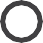  Less than $27,861 Between $57,720 and $67,673 Between $97,532 and $107,485 Between $27,861 and $37,814 Between $67,673 and $77,626 Between $107,485 and $117,438 Between $37,814 and $47,767 Between $77,626 and $87,579 Between $117,438 and $127,391 Between $47,767 and $57,720 Between $87,579 and $97,532 Between $127,391 and $137,344 One (1) Five (5) Nine (9) Two (2) Six (6) Ten (10) Three (3) Seven (7) Eleven (11) Four (4) Eight (8) Twelve (12)